		Государственное автономное учреждение социального обслуживания Свердловской области «Комплексный центр социального обслуживания                        населения  города Серова» 624992, Свердловская область, город Серов, улица Парковая, дом 11Телефон/факс  8(34385)61093УТВЕРЖДЕНА:Директор ГАУ «КЦСОН города Серова»И.В. Петрова«24»  января 2020 годаИНСТРУКЦИЯо мерах пожарной безопасности ГАУ «КЦСОН города Серова» по адресу г. Серов ул. Февральская Революция, 10.г. СеровИПБ-38-2020ОБЩИЕ ПОЛОЖЕНИЯ Настоящая Инструкция о мерах пожарной безопасности (далее – Инструкция) разработана  в соответствии с Федеральным законом Российской  Федерации от 22.07.2008  № 123-ФЗ «Технический регламент о требованиях пожарной безопасности», Федеральным законом Российской Федерации от 21.12.1994 № 69 «О пожарной безопасности», Постановлением Правительства Российской Федерации от 25.04.2012 № 390 «О противопожарном режиме» и другими нормативными документами по пожарной безопасности,  содержащими  требования по пожарной безопасности, исходя из специфики пожарной опасности зданий, помещений, технологических процессов  и  оборудования государственного автономного учреждения социального обслуживания населения Свердловской области «Комплексный центр социального обслуживания населения города Серова»  (далее – учреждение) и принимается с целью доведения до работников учреждения  основных требований пожарной безопасности, изучения пожарной опасности технологических процессов  и оборудования, средств противопожарной защиты, а также их действий в случае возникновения пожара на объектах защиты. Работники  учреждения  должны знать и строго выполнять Инструкцию в целях спасения жизни,  здоровья людей и  имущества при пожаре,  а   в  случае пожара,  принимать все зависящие от них меры по эвакуации людей и тушению пожара. Ответственность за обеспечение пожарной безопасности учреждения несет директор учреждения. В соответствии с   Приказом  МЧС Российской Федерации от 12.12.2007 № 645 «Об утверждении Норм пожарной безопасности «Обучение мерам пожарной безопасности работников организаций» в учреждении проводятся противопожарные инструктажи:вводный;первичный на рабочем месте;повторный;внеплановый;целевой. Вводный,  первичный, повторный, внеплановый и целевой противопожарные инструктажи  в учреждении проводятся   ответственным за пожарную безопасность, назначенный  приказом директора учреждения и прошедшим обучение по пожарно-техническому минимуму в установленном порядке. О проведении вводного, первичного, повторного, внепланового, целевого противопожарного инструктажей  делается запись в журнале  регистрации  инструктажей  по  пожарной безопасности с обязательной подписью инструктируемого и инструктирующего.  Работники учреждения допускаются к работе после прохождения вводного инструктажа и первичного инструктажа на рабочем месте.Повторный инструктаж проводится не реже 1 раза в полгода лицом, со всеми работниками организации.   Целевой инструктаж проводится при выполнении разовых работ, связанных с повышенной пожарной опасностью (сварочные и другие огневые работы).Внеплановый инструктаж проводится при проведении Месячника Пожарной безопасности. Директор, заместители директора и  работники учреждения, ответственные за пожарную безопасность, обучаются пожарно-техническому минимуму в объеме знаний требований нормативных правовых актов,  регламентирующих пожарную безопасность, в части противопожарного режима, пожарной опасности технологического процесса и производства организации, а также приемов и действий при возникновении пожара в организации, позволяющих выработать практические навыки по предупреждению пожара, спасению жизни, здоровья людей и имущества при пожаре. Обучение пожарно-техническому минимуму директора, заместителей директора и  работников учреждения, ответственных за пожарную безопасность, проводится в течение  месяца  после приема на работу и с последующей периодичностью не реже одного раза в три года после последнего обучения.Лица, виновные в нарушении (невыполнение, ненадлежащее выполнение или уклонение от выполнения) настоящей Инструкции несут уголовную, административную, дисциплинарную ответственность в соответствии с действующим законодательством Российской Федерации. ОБЯЗАННОСТИ ЛИЦ, ОТВЕТСТВЕННЫХ ЗА ПОЖАРНУЮ БЕЗОПАСНОСТЬ В УЧРЕЖДЕНИИ, ОБЯЗАННОСТИ РАБОТНИКОВ  Ответственным лицом за пожарную безопасность учреждения назначен специалист по охране труда  Пишнегряева В.А.Ответственным  лицом за оказание первой медицинской помощи назначен специалист по охране труда  Пишнегряева В.А.Директор учреждения обязан:  соблюдать требования пожарной безопасности в соответствии с действующим законодательством, а также выполнять предписания, постановления и иные законные требования должностных лиц пожарной охраны;   разрабатывать и осуществлять меры по обеспечению пожарной безопасности;обеспечивать выполнение настоящей инструкции и осуществить контроль над соблюдением установленного противопожарного режима всеми работниками, принимать срочные меры по устранению  недостатков;обеспечивать соблюдение требований противопожарной безопасности при эксплуатации  зданий  учреждения, технического и энергетического оборудования, осуществлять периодический осмотр и организовывать текущий ремонт; принимать меры по предотвращению аварийных ситуаций, сохранению жизни и здоровья работников при возникновении таких ситуаций, в том числе по оказанию пострадавшим первой помощи;организовать обучение  по пожарно-техническому минимуму  работников учреждения, ответственных за пожарную безопасность  и  организовать проведение противопожарного инструктажа с работниками учреждения;назначать лицо, ответственное за пожарную безопасность, которое обеспечивает соблюдение требований пожарной безопасности на объекте защиты;создать (при необходимости) пожарно-техническую комиссию в целях организации и осуществления  работ  по предупреждению пожаров на объекте защиты, на котором может одновременно находиться 50 и более человек, то есть с массовым пребыванием людей;  проводить противопожарную пропаганду, а также обучать своих работников мерам пожарной безопасности;обеспечивать  наличие  необходимого  противопожарного  оборудования  и  средств пожаротушения;  содержать в исправном состоянии системы и средства противопожарной защиты, включая первичные средства тушения пожаров, не допускать их использования не по назначению;оказывать содействие пожарной охране при тушении пожаров, установлении причин и условий их возникновения и развития, а также при выявлении лиц, виновных в нарушении требований пожарной безопасности и возникновении пожаров;обеспечивать доступ должностным лицам пожарной охраны при осуществлении ими служебных обязанностей на территории учреждения;предоставлять по требованию должностных лиц Государственной противопожарной службы сведения и документы о состоянии пожарной безопасности в учреждении, а также о происшедших на их территориях пожарах и их последствиях;обеспечивать  выполнение на объекте требований, предусмотренных статьей 12 Федерального закона "Об охране здоровья граждан от воздействия окружающего табачного дыма и последствий потребления табака"; незамедлительно сообщать в пожарную охрану о возникших пожарах;Нести  ответственность  (административную, уголовную) за обеспечение пожарной безопасности учреждения, за нарушение норм противопожарной безопасности.Специалист по охране труда Пишнегряева В.А. - ответственный за пожарную безопасность в учреждении – обязан:осуществлять организацию пожарной безопасности и контроль состояния рабочих мест;участвовать в планировании мероприятий учреждения по мерам  пожарной безопасности;контролировать оснащение помещений учреждения оборудованием и инвентарём пожаротушения, отвечающим требованиям правил и норм противопожарной безопасности, наглядной агитацией по вопросам обеспечения пожарной безопасности, наличие средств оказания первой медицинской помощи;обеспечивать исправное состояние  средств пожаротушения, знаков пожарной безопасности, в том числе обозначающих пути эвакуации и эвакуационные выходы, и другой инвентарь  по пожарной безопасности, контролирует ремонт неисправных средств и их замену;организовать проведение измерения сопротивления изоляции электроустановок и электропроводки по обеспечению правил пожарной безопасности;обеспечивать  учёт,  хранение, обслуживание и ремонт противопожарного инвентаря и оборудования;разрабатывать и периодически пересматривать (не реже 1 раза в 5 лет) инструкции по пожарной безопасности, предоставлять их на утверждение директору учреждения;вести журнал учёта инструктажа с работниками по правилам пожарной безопасности;проводить инструктаж по пожарной безопасности с работниками учреждения с обязательной регистрацией в журнале установленного образца;следить за исправностью электрооборудования, при малейших неисправностях сообщать о них руководству учреждения;вносить предложения по улучшению противопожарной безопасности, докладывать о недостатках в обеспечении работы по данному направлению;обеспечивать  наличие табличек с номером телефона для вызова пожарной охраны в   помещения учреждения;проводить не реже, чем 1 раз в полугодие практические тренировки работников, осуществляющих свою деятельность на объекте защиты;нести ответственность (административную, уголовную) за нарушение норм противопожарной безопасности;  не допускать применения приборов и устройств в учреждении, не соответствующих противопожарной безопасности, и самодельных электроприборов и устройств; обеспечивает исправное состояние систем и средств противопожарной защиты объекта (автоматические системы оповещения людей о пожаре) и организовать не реже 1 раза в квартал проведение проверки работоспособности указанных систем и средств противопожарной защиты объекта с оформлением соответствующего акта проверки.обеспечивать  объект огнетушителями по нормам согласно требованиям пожарной безопасности действующего законодательства.  Работники обязаны:соблюдать требования пожарной безопасности, установленные в учреждении;руководствоваться инструкцией по пожарной безопасности;знать и уметь пользоваться первичными средствами пожаротушения;выполнять требования пожарной безопасности, применимо к своему рабочему месту, обеспечить ежедневную уборку материалов, оборудования и приспособлений;обеспечивать соблюдение дисциплины, чистоту и порядок на рабочем месте; не загромождать запасные выходы и проходы на путях возможного перемещения людей в случае пожара, не использовать легковоспламеняющиеся и горючие жидкости;знать контактные номера телефонов для вызова пожарной охраны, до прибытия пожарной охраны принимать посильные меры по спасению людей, имущества;оказывать содействие пожарной охране при тушении пожаров;своевременно проходить инструктажи по пожарной безопасности, а работникам, ответственным за пожарную безопасность  проходить  обучение по пожарно – техническому минимуму; соблюдать типовые инструкции по эксплуатации электроприборов и личную безопасность при работе с электроприборами;выполнять  распоряжения  и иные законные требования специалиста  по охране труда и директора учреждения;вносить предложения по улучшению противопожарной безопасности,  докладывать непосредственному руководителю о недостатках в обеспечении работы по данному направлению; уходя из кабинета: выключить свет, закрыть  окна, форточки, обесточить кабинет на щите освещения, закрыть двери и сдать ключ в специально отведённое место; немедленно сообщать руководству о любом возгорании и несчастном случае; нести личную ответственность (административную, уголовную) за нарушение норм противопожарной безопасности.        Требования безопасности перед началом работы:•	проверить безопасность рабочего места,  • противопожарное состояние электрооборудования согласно требований   действующих инструктажей,  • исправность телефонной связи.Требования безопасности во время работы:•	пользоваться электроприборами и оборудованием на основании требований по эксплуатации,•	соблюдать личную безопасность при работе с электрооборудованием,•	не пользоваться приборами и устройствами в учреждении, не соответствующие противопожарной безопасности, и самодельными электроприборами и устройствами,•	поддерживать чистоту и порядок на рабочих местах,•	проветривать кабинет,•	регулярно проводить с  работниками беседы по противопожарной безопасности.Требования безопасности по окончании работы:•	выключить свет, электроприборы, закрыть окна, форточки, обесточить кабинет на щите освещения, закрыть дверь,•	обо всех недостатках, обнаруженных во время дежурства, сообщать руководству учреждения•	обеспечить соблюдение дисциплины, чистоту и порядок на рабочих местах,•	проверить безопасность рабочего места.Требования безопасности в аварийных ситуациях:•	в случае  возникновения  аварийных  ситуаций  сообщать по телефонам:- единый телефон спасения, пожарная охрана – с городского 01, 101, с мобильного 112,- полиция  - с городского 02,  - скорая помощь - с городского 03,  - аварийная газовая служба - с городского 04,  - директор учреждения (Петрова И. В.) -  89530534863-  заместители директора (Соколова Л. В.) - 89089142220,  (Шарафутдинова 3. Р.) -89530418090,  (Щепочкина О. А.) -  89536086685.      •	в случае возникновения пожара сообщить:- в службу 01, 101 и начать действовать в соответствии с порядком действий в случае возникновения пожара-  руководству учреждения.  Комиссия по противопожарной безопасности обязана:    ежегодно  не  реже одного раза в год проводить  осмотр территории и всех зданий и  помещений  учреждения  с  целью  выявления  противопожарных  нарушений,  намечать пути и способы их  устранения с указанием конкретных сроков выполнения; принимать  активное  участие в разработке инструкций по пожарной безопасности;2.7. Добровольная пожарная дружина формируется из граждан, достигших возраста 18 лет, годных по состоянию здоровья исполнять следующие обязанности:- профилактика пожаров;- тушение пожаров;- проведение аварийно-спасательных работ (Статья 10 Федерального закона от 6 мая 2011 г. № 100-ФЗ «О добровольной пожарной охране»).ПОРЯДОК СОДЕРЖАНИЯ ТЕРРИТОРИЙ, ЗДАНИЙ,  ПОМЕЩЕНИЙ, В ТОМ ЧИСЛЕ ЭВАКУАЦИОННЫХ ВЫХОДОВНа  зданиях  учреждения  с  рабочими местами на этаже для 10 и более человек на видном месте должны располагаться планы эвакуации людей при пожаре.В зданиях учреждения должны быть установлены автоматические системы оповещения людей о пожаре.Территории  зданий  в пределах противопожарных расстояний к зданиям должны быть своевременно очищаться от мусора, опавших листьев, сухой травы. Дороги, подъезды к зданиям, используемые в целях пожаротушения, должны быть всегда свободными для проезда пожарной техники, содержаться в исправном состоянии, а зимой быть очищенными от снега и льда. О закрытии дорог и проездов, препятствующих проезду пожарных машин, необходимо немедленно сообщать в подразделение пожарной охраны. На период закрытия дорог в соответствующих местах должны быть установлены указатели направления объезда. Не разрешается курение на территории и в помещениях учреждения. Разведение костров, сжигание мусора не разрешается в пределах, установленных нормами проектирования противопожарных расстояний, но не ближе, чем 50 метров от здания. Сжигание мусора в специально отведенных местах должно проводиться под контролем  обслуживаемого персонала. Территории зданий должны иметь наружное освещение в темное время суток для быстрого нахождения подъезда к  зданиям.  Места нахождения средств пожаротущения должны быть обозначены знаками пожарной безопасности. Цвета  сигнальные и знаки пожарной безопасности должны соответствовать действующему законодательству.Автоматические системы пожарной сигнализации помещений должны находиться в исправном рабочем состоянии.Устройства для самозакрывания дверей должны находиться в исправном  состоянии. Не допускается устанавливать какие-либо  приспособления, препятствующие нормальному закрыванию противопожарных или противодымных дверей.При  эксплуатации эвакуационных путей и выходов должно быть обеспечено соблюдение проектных решений и требований нормативных документов по пожарной безопасности (в том числе и освещённости, количеству, размерам и объёмно-планировочным решениям эвакуационных путей и выходов, а также по наличию на путях эвакуации знаков пожарной безопасности).В зданиях  учреждения на случай отключения электроэнергии у обслуживающего персонала должны быть электрические фонари.  Количество фонарей определяется руководителем, исходя из особенностей объектов защиты, но не менее одного на каждого работника дежурного персонала.Двери на путях эвакуации должны открываться свободно и по направлению  выхода из зданий.  Запоры на дверях эвакуационных выходов должны обеспечивать возможность их свободного открывания изнутри без ключа.На территории, в  зданиях и в помещениях учреждения запрещается:хранить и применять легковоспламеняющиеся и горючие жидкости, порох, взрывчатые вещества, пиротехнические изделия, баллоны с горючими газами, товары в аэрозольной упаковке, целлулоид и другие пожаровзрывоопасные вещества и материалы, кроме случаев, предусмотренных иными нормативными документами по пожарной безопасности;использовать чердак и другие технические помещения для  хранения   оборудования, мебели и других предметов;снимать предусмотренные проектной документацией двери, препятствующие распространению опасных факторов пожара на путях эвакуации;производить изменение объемно-планировочных решений и размещение инженерных коммуникаций и оборудования, в результате которых ограничивается доступ к огнетушителям  и  другим системам обеспечения пожарной безопасности или уменьшается зона действия автоматических систем противопожарной защиты;загромождать мебелью, оборудованием и другими предметами двери, переходы  и эвакуационные выходы;проводить уборку помещений с применением бензина, керосина и других легковоспламеняющихся и горючих жидкостей, а также производить отогревание замерзших труб паяльными лампами и другими способами с применением открытого огня; хранить под лестничными маршами вещи, мебель и другие горючие материалы;устраивать в производственных и складских помещениях зданий  антресоли и другие встроенные помещения из горючих материалов и листового металла. При эксплуатации эвакуационных путей, эвакуационных и аварийных выходов запрещается:устраивать пороги на путях эвакуации (за исключением порогов в дверных проемах),  а также другие устройства, препятствующие свободной эвакуации людей;загромождать эвакуационные пути и выходы (в том числе проходы, коридоры, тамбуры, марши лестниц, двери) различными материалами, изделиями, оборудованием, производственными отходами, мусором и другими предметами, а также блокировать двери эвакуационных выходов;устраивать в тамбурах выходов сушилки и вешалки для одежды, гардеробы, а также хранить (в том числе временно) инвентарь и материалы;фиксировать самозакрывающиеся двери лестничных клеток, коридоров, холлов и тамбуров в открытом положении (если для этих целей не используются устройства, автоматически срабатывающие при пожаре), а также снимать их;изменять направление открывания дверей, за исключением дверей, открывание которых не нормируется или к которым предъявляются иные требования в соответствии с нормативно правовыми актами.Ковры, ковровые дорожки и другие покрытия полов на объектах и на путях эвакуации должны надежно крепиться к полу.Запрещается:эксплуатировать электропровода и кабели с видимыми нарушениями изоляции;пользоваться розетками, рубильниками, другими электроустановочными изделиями с повреждениями;обертывать электролампы и светильники бумагой, тканью и другими горючими материалами, а также эксплуатировать светильники со снятыми колпаками (рассеивателями), предусмотренными конструкцией светильника;пользоваться электроутюгами, электроплитками, электрочайниками и другими электронагревательными приборами, не имеющими устройств тепловой защиты, а также при отсутствии или неисправности терморегуляторов, предусмотренных конструкцией;применять нестандартные (самодельные) электронагревательные приборы;оставлять без присмотра включенными в электрическую сеть электронагревательные приборы, а также другие бытовые электроприборы, в том числе находящиеся в режиме ожидания, за исключением электроприборов, которые могут и (или) должны находиться в круглосуточном режиме работы в соответствии с инструкцией завода-изготовителя;размещать (складировать) в электрощитовых (у электрощитов) горючие (в том числе легковоспламеняющиеся) вещества и материалы;при проведении аварийных и других строительно-монтажных  работ использовать временную электропроводку, включая удлинители, сетевые фильтры, не предназначенные по своим характеристикам для питания применяемых электроприборов.ПОРЯДОК И НОРМЫ ХРАНЕНИЯ И ТРАНСПОРТИРОВКИ ПОЖАРООПАСНЫХ ВЕЩЕСТВ И ПОЖАРООПАСНЫХ ВЕЩЕСТВ И МАТЕРИАЛОВ В учреждении пожароопасные вещества и материалы не хранятся.МЕРОПРИЯТИЯ ПО ОБЕСПЕЧЕНИЮ ПОЖАРНОЙ БЕЗОПАСНОСТИ ТЕХНОЛОГИЧЕСКИХ ПРОЦЕССОВ ПРИ ЭКСПЛУАТАЦИИ ОБОРУДОВАНИЯ И ПРОИЗВОДСТВЕ ПОЖАРООПАСНЫХ РАБОТ5.1.	В учреждении пожароопасные работы не проводятся.ПОРЯДОК И НОРМЫ ХРАНЕНИЯ И ТРАСПОРТИРОВКИ ПОЖАРОВЗРЫВООПАСНЫХ ВЕЩЕСТВ И МАТЕРИАЛОВ Запрещается хранение, применение и складирование на чердаках, в других помещениях учреждения легковоспламеняющихся и горючих жидкостей, баллонов с горючими газами. ПОРЯДОК ОСМОТРА И ЗАКРЫТИЯ ПОМЕЩЕНИЙПО ОКОНЧАНИИ РАБОТЫПосле окончания работы  помещения проверяют внешним визуальным осмотром. В случае обнаружения работником неисправностей необходимо доложить о случившемся непосредственному руководителю.Закрывать помещение в случае обнаружения, каких либо неисправностей, которые могут повлечь за собой возгорание или травмирование работников, категорически запрещено.Запрещается оставлять по окончании рабочего времени не обесточенными электроустановки и бытовые электроприборы в помещениях, в которых отсутствует дежурный персонал, за исключением дежурного освещения, систем противопожарной защиты, а также других электроустановок и электротехнических приборов, если это обусловлено их функциональным назначением и (или) предусмотрено требованиями инструкции по эксплуатации.РАСПОЛОЖЕНИЕ МЕСТ ДЛЯ КУРЕНИЯ, ПРИМЕНЕНИЯ ОТКРЫТОГО ОГНЯ, ПРОЕЗДА ТРАНСПОРТА И ПРОВЕДЕНИЯ ОГНЕВЫХ ИЛИ ИНЫХ ПОЖАРООПАСНЫХ РАБОТ, В ТОМ ЧИСЛЕ ВРЕМЕННЫХНа территории, в зданиях и помещениях учреждения запрещается курить и пользоваться открытым огнем.ПОРЯДОК, ПЕРИОДИЧНОСТЬ СБОРА, ХРАНЕНИЯ И УДАЛЕНИЯ ГОРЮЧИХ ВЕЩЕСТВ И МАТЕРИАЛОВ, СОДЕРЖАНИЯ И ХРАНЕНИЯСПЕЦИАЛЬНОЙ ОДЕЖДЫУчреждение не использует и не хранит  обтирочные материалы (ветошь)  и  специальную  одежду.   ДОПУСТИМОЕ КОЛИЧЕСТВО ЕДИНОВРЕМЕННО НАХОДЯЩИХСЯ В ПОМЕЩЕНИИ СЫРЬЯ, ПОЛУФАБРИКАТОВИ ГОТОВОЙ ПРОДУКЦИИ Учреждение не производит и не хранит в помещениях сырье, полуфабрикаты и готовую продукцию.     Запрещается хранение, применение и складирование на чердаках, в других    помещениях учреждения легковоспламеняющихся и горючих жидкостей, баллонов с горючими газами.ПОРЯДОК И ПЕРИОДИЧНОСТЬ УБОРКИ ГОРЮЧИХ ОТХОДОВ И ПЫЛИ, ХРАНЕНИЕ ПРОМАСЛЕННОЙ ОДЕЖДЫВ учреждении не используются горючие отходы  и промасленная одежда.ПРЕДЕЛЬНЫЕ ПОКАЗАНИЯ КОНТРОЛЬНО – ИЗМЕРИТЕЛЬНЫХ ПРИБОРОВ (МАНОМЕТРОВ, ТЕРМОМЕТРОВ И ДР.) ОТКЛОНЕНИЯ ОТ КОТОРЫХ МОГУТ ВЫЗВАТЬ ПОЖАР ИЛИ ВЗРЫВВ учреждении не используются контрольно-измерительные приборы манометры, термометры и др), отклонения которых может вызвать пожар.ОБЯЗАННОСТИ И ДЕЙСТВИЯ РАБОТНИКОВ ПРИ ПОЖАРЕ, В ТОМ ЧИСЛЕ ПРИ ВЫЗОВЕ ПОЖАРНОЙ ОХРАНЫ, АВАРИЙНОЙ ОБСТАНОВКЕ ТЕХНОЛОГИЧЕСКОГО ОБОРУДОВАНИЯ, ОТКЛЮЧЕНИЯ   ЭЛЕКТРООБОРУДОВАНИЯ, ПОЛЬЗОВАНИИ СРЕДСТВАМИ ПОЖАРОТУШЕНИЯ И ПОЖАРНОЙ АВТОМАТИКИ, ЭВАКУАЦИИ  МАТЕРИАЛЬНЫХ ЦЕННОСТЕЙ, ОСМОТРЕ И ПРИВЕДЕНИИ В ПОЖАРОВЗРЫВОБЕЗОПАСНОЕ СОСТОЯНИЕ ВСЕХПОМЕЩЕНИЙ УЧРЕЖДЕНИЯВ учреждении утвержден План действий по ликвидации чрезвычайных ситуаций с учетом ликвидации последствий террористических актов, в т.ч.  действий при пожаре и назначены ответственные лица (Приложение 1).Работник учреждения при обнаружении пожара или признаков горения (задымление, запах гари, повышение температуры и т.п.) должен в соответствии с Планом ликвидации чрезвычайных ситуаций с учетом ликвидации последствий террористических актов, в т.ч. действий при пожаре (Приложение 1):немедленно прекратить работу и вызвать пожарную охрану по телефону  01, 101 (с мобильного телефона 112), четко сообщив при этом адрес учреждения, наименование учреждения, место возникновения, фамилию, имя, отчество, телефон;принять по возможности меры по эвакуации людей и материальных ценностей в безопасное место согласно плану эвакуации;отключить от питающей электросети закрепленное электрооборудование;приступить к тушению пожара имеющимися средствами пожаротушения;сообщить непосредственному или вышестоящему руководству и оповестить окружающих работников;при общем сигнале опасности покинуть здание.При проведении эвакуации и тушении пожара необходимо:с учётом сложившейся обстановки определить наиболее безопасные эвакуационные пути и выходы, обеспечивающие возможность эвакуации людей в безопасную зону в кратчайший срок;исключить условия, способствующие возникновению паники.эвакуацию людей следует начинать из помещения, в котором возник пожар, и смежных с ним помещений, которым угрожает опасность распространения огня и продуктов горения;тщательно проверить все помещения, чтобы исключить возможность пребывания в опасной зоне;выставить посты безопасности на выходах из здания, чтобы исключить возможность возвращения людей и работников в здание, где возник пожар;при тушении следует стремиться в первую очередь обеспечить благоприятные условия для безопасной эвакуации людей, воздержаться от открывания окон и дверей, а также от разбивания стёкол во избежание распространения огня и дыма в смежные помещения. Покидая помещения или здания, следует закрывать за собой все окна и двери.При прибытии пожарных подразделений лицо ответственное за пожарную безопасность на объекте защиты  обязано проинформировать руководителя тушения пожара о конструктивных особенностях здания, прилегающих строений и сооружений, количестве и пожароопасных свойствах хранимых и применяемых веществ, материалов и других сведениях, необходимых для успешной ликвидации пожара. Он обязан также организовывать привлечение сил и средств объекта к осуществлению необходимых мероприятий, связанных с ликвидацией пожара и предупреждением его развития.ДОПУСТИМОЕ (ПРЕДЕЛЬНОЕ) КОЛИЧЕСТВО ЛЮДЕЙ, КОТОРЫЕ МОГУТ ОДНОВРЕМЕННО НАХОДИТЬСЯ НА ОБЪЕКТЕ ЗАЩИТЫ       14.1. На объекте по адресу ул. Февральская Революция, 10, могут одновременно находиться 36 человек.ПОРЯДОК ИСПОЛЬЗОВАНИЯ ПЕРВИЧНЫХ СРЕДСТВ ПОЖАРОТУШЕНИЯПервичные средства пожаротушения, используемые на объектах защиты, должны быть исправны, обеспечено их необходимое количество.Огнетушители должны размещаться на видных, легкодоступных местах на высоте 1,5 м, где исключено их повреждение, попадание на них прямых солнечных лучей, непосредственное воздействие отопительных и нагревательных приборов.Для тушения твердых горючих веществ, легковоспламеняющихся жидкостей, горючих жидкостей и газов применяются – водные, воздушно-пенные и порошковые огнетушители.Для тушения электрического оборудования под напряжением до 1000 В используют  порошковые и углекислотные огнетушители. Правила применения первичных средств пожаротушения (приложение 2): поднести огнетушитель к очагу пожара не ближе 3 м; сорвать пломбу;выдернуть чеку за кольцо;нажимаем  рычаг на корпусе;путем нажатия рычага полностью освобождаем огнетушитель.ЛИЦА, ОТВЕТСТВЕННЫЕ ЗА СООБЩЕНИЕ О ВОЗНИКНОВЕНИИ В ПОЖАРНУЮ ОХРАНУ И ИНФОРМИРОВАНИЕ РУКОВОДСТВА   Лицом, ответственным за сообщение о возникновении пожара в пожарную охрану и оповещение (информирование) руководства и дежурных служб объекта защиты, является  работник, обнаруживший очаг возгорания.Инструкцию разработалспециалист в области охраны труда                                                                 Пишнегряева В.А.«___» _________ 20___ г.Приложение 1План действий по ликвидации чрезвычайных ситуаций  с учетом ликвидации последствий террористических актов  консультативного отделения         ГАУ «КЦСОН города Серова» по адресу: г. Серов, ул. Февральской Революции, 10Приложение 2Правила применения первичных средств пожаротушения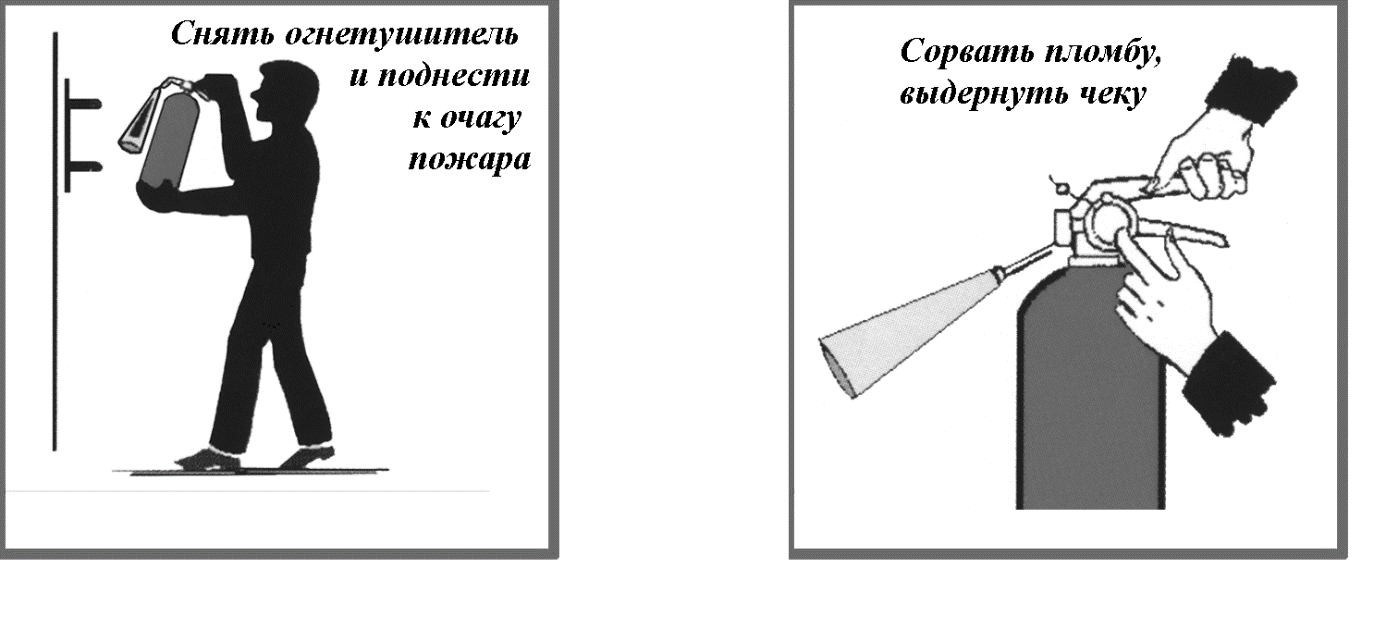 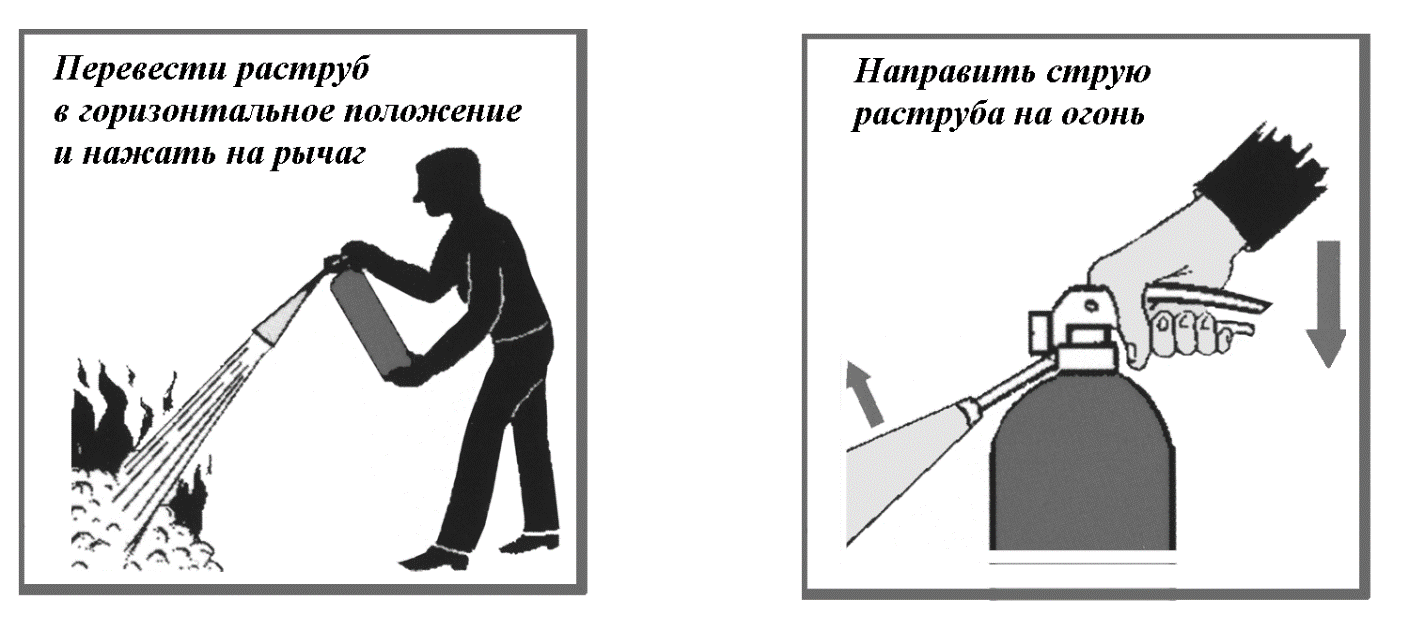 Приложение 3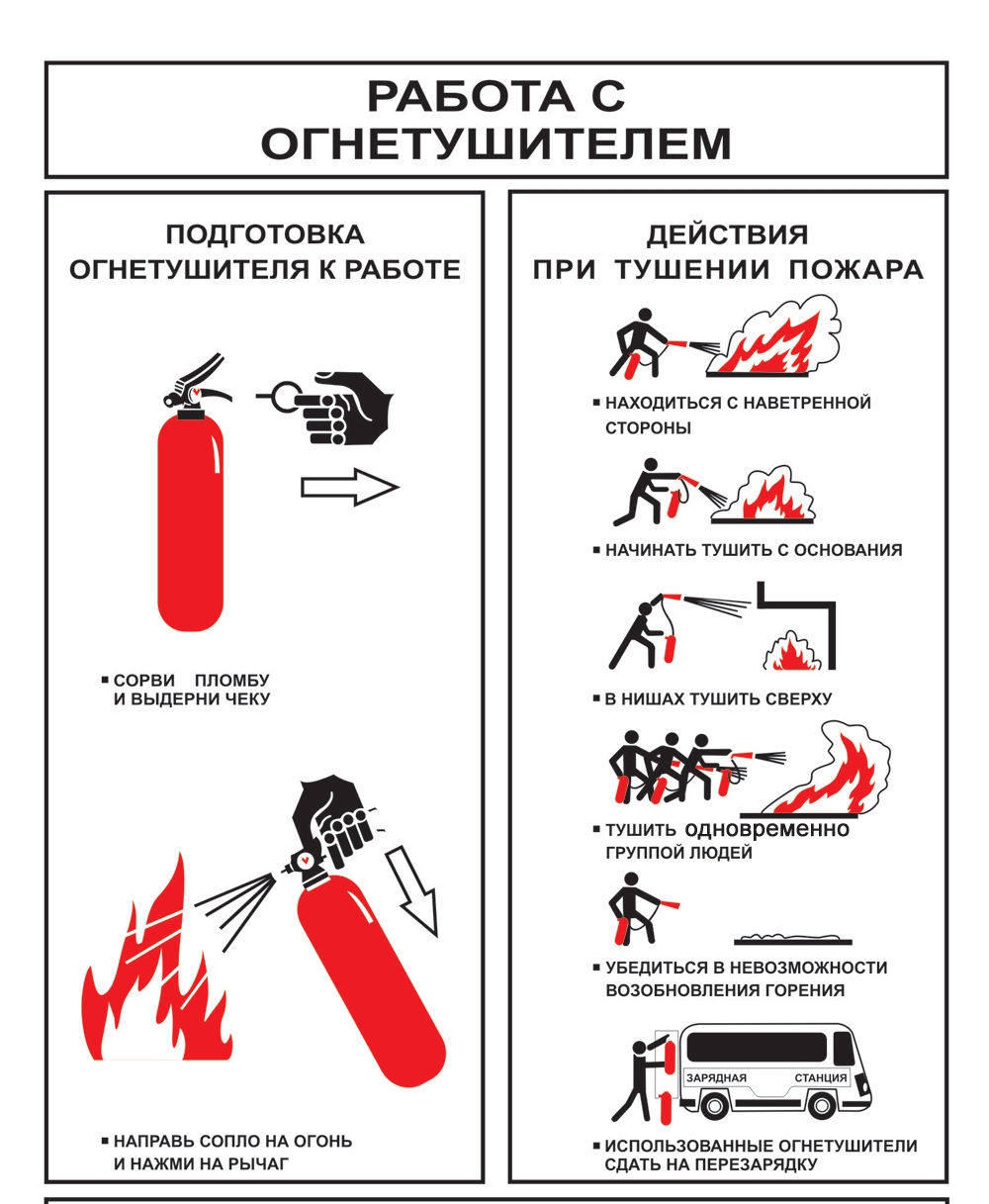 №МероприятияОтветственный за исполнение1.Вызов службы спасения01, 101 пожарная охрана02, 102 полицияЛицо, обнаружившее очаг возгорания, посторонний предмет, получившее сообщение о террористическом акте.2Сообщение руководителю учреждения  о ЧС по тел. 6-10-93Лицо, обнаружившее очаг возгорания, посторонний предмет, получившее сообщение о террористическом акте.3Дублирование вызова службы спасенияДиректор Петрова И.В.Заместитель директора Шарафутдинова З.Р. Щепочкина О.А. Соколова Л.В.4Отключение электроэнергииЗаведующий отделениемЛарионов И.Н.5Открытие эвакуационных выходовСпециалист по социальной работеКузьмина С.Н.6Открытие распашных решетокСпециалист по социальной работе Долганова О.В.  7Организация эвакуации людей из зданияЗаведующий отделением Ларионов И.Н. Методист Щербинина Н.А.8Тушение очага возгорания огнетушителямиСпециалист по социальной работеБородина Л.С.9Встреча пожарных с указанием очага возгоранияЗаведующий отделениемЕжова Т.Л.10Закрытие окон и форточек в кабинетах Работники  в своих кабинетах.